           Somerset County Health Department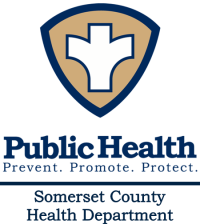          8928 Sign Post Road, Suite 2, Westover, Maryland 21871    443.523.1700  Fax 410.651.5680  TDD 1-800-735-2258            Health Officer Lori Brewster, MS, APRN/BC, LCADCSANITARY SURVEY APPLICATIONFee: $150.00Name: ______________________________________    Phone: _________________________Address: _____________________________________________________________________City, State, Zip Code: ____________________________________________________________1) Water Supply:	         Public  	               Private   2) Sewage Disposal:                 Public      	Private   3) Milk Supply:                          Purchase from _______________________________    4) Refuse Disposal:                  Public 	Private       5) Refrigeration of Foods:      Electric        Gas       Ice Box     Other     None  6) Heating: 		         Furnace    Coal or Wood Stove    Kerosene Stove    Electric 7) Bedroom:   Number of bedrooms ____       Number of sleeping/napping spaces available ____   Signature of Applicant: _____________________________________  Date:___________________Requesting Agency: ___________________________________________    